Καταβλήθηκαν τα χρήματα των Μουστάκειων βραβείωνΣτους τραπεζικούς λογαριασμούς των 28 αριστούχων μαθητών του 3ου Γενικού Λυκείου Λαμίας καταβλήθηκαν τα χρήματα των Μουστάκειων βραβείων. Πρόκειται για χρηματικά βραβεία συνολικού ποσού € 21.000 που δίδονται στους αριστούχους μαθητές του Λυκείου κατά τα σχολικά έτη 2013-2014 και 2014-2015, σύμφωνα  με την επιθυμία  του διαθέτη του Κληροδοτήματος «Κ. Μουστάκα».     	Ο Δήμαρχος Λαμιέων Νίκος Σταυρογιάννης, ως Πρόεδρος της Διαχειριστικής Επιτροπής του Κληροδοτήματος «Μουστάκειο Κληροδότημα- Αυτοτελούς Διαχείρισης του Δήμου Λαμιέων / 3ου ΓΕΛ Λαμίας», συγχαίρει τους μαθητές και τις μαθήτριες του σχολείου για τις επιδόσεις τους και τους εύχεται καλή πρόοδο στις σπουδές τους.                                                                                                                              Από το Γραφείο Τύπου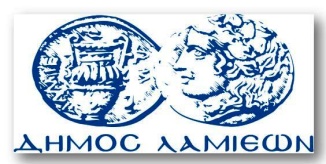         ΠΡΟΣ: ΜΜΕ                                                            ΔΗΜΟΣ ΛΑΜΙΕΩΝ                                                                     Γραφείου Τύπου                                                               & Επικοινωνίας                                                       Λαμία, 13/11/2015